Информационное сообщение о продаже муниципального имущества посредством публичного предложения№ П/128г. Кемерово                                                                                                                                                                                                                                 12.12.2023Комитет по управлению муниципальным имуществом Кемеровского муниципального округа, как организатор торгов в соответствии с Федеральным законом от  21.12.2001 № 178-ФЗ «О приватизации государственного и муниципального имущества», постановлением  Правительства РФ от 27.08.2012 № 860 «Об организации и проведении продажи государственного или муниципального имущества в электронной форме», решением Совета народных депутатов Кемеровского муниципального округа от 26.01.2023 № 755 «О внесении изменений в решение Совета народных депутатов Кемеровского муниципального округа от 27.10.2022 № 706 «Об утверждении прогнозного плана приватизации муниципального имущества Кемеровского муниципального округа на 2023 год» сообщает о проведении торгов по продаже муниципального имущества Кемеровского муниципального округа посредством публичного предложения в электронной форме. Форма торгов – продажа имущества посредством публичного предложения в электронной форме. Адрес электронной площадки, на которой будет проводиться продажа имущества посредством публичного предложения в электронной форме www.sale.zakazrf.ru.Оператор электронной площадки: АО «Агентство по государственному заказу Республики Татарстан». Место нахождения: 420021, Республика Татарстан, г. Казань, ул. Московская, 55. Служба технической поддержки – (843)-212-24-25.Торги являются открытыми по составу участников. Предложения о цене имущества заявляются участниками открыто в ходе проведения торгов (открытая форма подачи предложений о цене).Продавцом выступает Комитет по управлению муниципальным имуществом Кемеровского муниципального округа. Сведения об имуществе, выставленном на торги:*Стоимость имущества указана без учета НДС. Покупатель, выполняя функции налогового агента, самостоятельно уплачивает НДС в бюджет в порядке и сроки, установленные действующим законодательством Российской Федерации. В случае если Покупателем выступает физическое лицо, не являющееся индивидуальным предпринимателем, НДС уплачивается им на расчетный счет Продавца.1. Торги, назначенные 31.10.2022, 22.03.2023, 22.11. 2023 по продаже указанного имущества не состоялись, в связи с отсутствием заявок.Продажа имущества посредством публичного предложения по Лоту №1, назначенная на  17.05.2023,  не состоялась, в связи с тем, что в продаже принял участие только один участник.2. Настоящие торги назначены в соответствии с:- Решением Комитета по управлению муниципальным имуществом Кемеровского муниципального округа от 23.11.2023 № 43 «Об условиях приватизации имущества посредством публичного предложения – автотранспортного средства UAZ PATRIOT». 3. Оценка начального размера цены продажи имущества произведена в соответствии с Федеральным законом от 29.07.1998 № 135 «Об оценочной деятельности в Российской Федерации», без учета НДС.4. К участию в  торгах допускаются физические и юридические лица, которые в соответствии со ст. 5 Федерального закона от 21.12.2001 № 178-ФЗ «О приватизации государственного и муниципального имущества» могут быть признаны покупателями, своевременно подавшие заявку на участие в торгах  и представившие документы в соответствии с установленным перечнем и обеспечившие поступление задатка на счет организатора торгов.Одно лицо имеет право подать только одну заявку на участие в торгах  (в отношении каждого лота претендент должен подать отдельную заявку).5. Заявки на участите в торгах подаются на электронную торговую площадку sale.zakazrf.ru.  Электронная площадка  функционирует круглосуточно.Дата начала приема заявок на участие в торгах – 13.12.2023 в 08 час. 30 мин по местному времени продавца имущества  (г. Кемерово, GMT +07:00).Дата окончания приема заявок на участие в торгах –  11.01.2024 г. в 17 час. 30 мин. по местному времени продавца имущества  (г. Кемерово, GMT +07:00).Электронная торговая площадка отображает время всех процедур согласно часовому поясу г.Москвы (GMT +03:00).Для подачи заявок и  участия в продаже в электронной форме претенденты должны зарегистрироваться на электронной площадке  www.sale.zakazrf.ru. Порядок  регистрации претендентов на участие в торгах на Электронной площадке:Для получения возможности участия в торгах на площадке www.sale.zakazrf.ru, пользователь должен пройти процедуру аккредитации на электронной площадке в соответствии с Регламентом ЭТП. Регистрация на электронной площадке осуществляется без взимания платы. Инструкция  по аккредитации и инструкция участника торгов  размещены в разделе «Документы» - «Инструкции» -  «Инструкции по работе на ЭТП».Заявка подается путем заполнения ее электронной формы, размещенной в приложении к извещению, с приложением электронных образов указанных в извещении документов. Одно лицо имеет право подать только одну заявку.При приеме заявок от претендентов оператор  обеспечивает регистрацию заявок и прилагаемых к ним документов в журнале приема заявок. Каждой заявке присваивается номер с указанием даты и времени приема. В течение одного часа со времени поступления заявки оператор сообщает претенденту о ее поступлении путем направления уведомления.Заявки с прилагаемыми к ним документами, поданные с нарушением установленного срока, на электронной площадке не регистрируются.Для участия в продаже имущества на торгах претенденты прикладывают электронную (отсканированную)  форму  заявки  с приложением электронных документов в соответствии с нижеуказанным перечнем:Перечень представляемых претендентами документов и требования к их оформлениюДля физических лиц:1) заявка на участие в продаже муниципального имущества посредством публичного предложения в электронной форме (отсканированная и подписанная электронной подписью) с указанием реквизитов счета для возврата задатка (Приложение №2);2) документ, удостоверяющий личность (копия всех заполненных листов паспорта).3) копия платежного документа с отметкой банка об исполнении, подтверждающая внесение соответствующих денежных средств в качестве задатка (по желанию заявителя).Для юридических лиц:1) заявка на участие в продаже муниципального имущества посредством публичного предложения в электронной форме (отсканированная и подписанная электронной подписью) с указанием реквизитов счета для возврата задатка (Приложение №1);2) заверенные копии учредительных документов;3) документ, содержащий сведения о доле Российской Федерации, субъекта Российской Федерации или муниципального образования в уставном капитале юридического лица (реестр владельцев акций либо выписка из него или заверенное печатью юридического лица (при наличии печати) и подписанное его руководителем письмо);4) документ, который подтверждает полномочия руководителя юридического лица на осуществление действий от имени юридического лица (копия решения о назначении этого лица или о его избрании) и в соответствии с которым руководитель юридического лица обладает правом действовать от имени юридического лица без доверенности;5) копия платежного документа с отметкой банка об исполнении, подтверждающая внесение соответствующих денежных средств в качестве задатка (по желанию заявителя).К данным документам (в том числе к каждому тому) также прилагается их опись (Приложение №3).В случае, если от имени претендента действует его представитель по доверенности, к заявке должна быть приложена доверенность на осуществление действий от имени претендента, оформленная в установленном порядке, или нотариально заверенная копия такой доверенности. В случае, если доверенность на осуществление действий от имени претендента подписана лицом, уполномоченным руководителем юридического лица, заявка должна содержать также документ, подтверждающий полномочия этого лица.К данным документам (в том числе к каждому тому) также прилагается их опись.Указанные документы в части их оформления и содержания должны соответствовать требованиям действующего законодательства Российской Федерации. Заявка и все прилагаемые к заявке документы подаются в электронном виде (должны быть отсканированы)  в читаемых стандартными средствами операционной системы Windows форматах графических изображений (.JPG, .TIFF, .PDF, .PNG и т.п.).6. ЗАДАТОК ПЕРЕЧИСЛЯЕТСЯ, ЕДИНОВРЕМЕННО В ВАЛЮТЕ РОССИЙСКОЙ ФЕДЕРАЦИИ (РУБЛИ) НА РАСЧЕТНЫЙ СЧЕТ ОРГАНИЗАТОРА ТОРГОВ:р/с 03232643325070003901 в Отделении Кемерово Банка России//УФК по Кемеровской области-Кузбассу г. Кемерово, Получатель: Финансовое управление (КУМИ  Кемеровского округа,  л/с 05393207250), ИНН 4205153887, КПП 420501001, КБК 0, БИК 013207212, код ОКТМО 32507000  (с указанием назначения платежа (ПРИМЕР: «дата торгов, номер лота, наименование имущества»).Срок внесения задатка с 13.12.2023 по 11.01.2024.7. Документом, подтверждающим поступление задатка на счет, указанный в информационном сообщении, является выписка с этого счета.8. Внесенный победителем задаток засчитывается в счет оплаты приобретаемого имущества.9. Участникам, не признанным победителями торгов, задаток возвращается в течение 5 дней с даты подведения итогов торгов. Претендентам, не допущенным к участию в торгах либо отозвавшим заявку до даты окончания приема заявок, задаток возвращается в течение 5 дней со дня уведомления претендентов об отказе в допуске к участию в торгах либо об отзыве заявки. В случае отзыва претендентом заявки позднее даты окончания приема заявок задаток возвращается в порядке, установленном для участия в торгах. 10. За правильность указания своих банковских реквизитов для возврата задатка, ответственность несет Претендент. Возврат денежных средств осуществляется на счет Претендента, указанный в заявке. Продавец освобождается от ответственности за несвоевременное перечисление суммы задатка на счет Претендента, если Претендент предоставил недостоверные и (или) неполные сведения о своих реквизитах в заявке.11. Данное информационное сообщение является публичной офертой для заключения договора купли-продажи муниципального имущества в соответствии со статьей 437 Гражданского кодекса Российской на перечисленных в настоящем извещении условиях.12. Дата определения участников продажи посредством публичного предложения: 15.01.2024 по местному времени продавца имущества  (г. Кемерово, GMT +07:00), на электронной торговой площадке www.sale.zakazrf.ru.Претендент не допускается к участию в продаже посредством публичного предложения по следующим основаниям:1) представленные документы не подтверждают право претендента быть покупателем в соответствии с законодательством Российской Федерации;2) представлены не все документы в соответствии с перечнем, указанным в информационном сообщении о продаже государственного или муниципального имущества, либо оформление указанных документов не соответствует законодательству Российской Федерации;3) заявка на участие в продаже посредством публичного предложения подана лицом, не уполномоченным претендентом на осуществление таких действий;4) поступление в установленный срок задатка на счета, указанные в информационном сообщении, не подтверждено.13. Информация о претендентах, не допущенных к участию в торгах по продаже имущества посредством публичного предложения, размещается в открытой части электронной площадкиwww.sale.zakazrf.ru, на официальном сайте Российской Федерации для размещения информации о проведении торгов www.torgi.gov.ru14. Дата, время и место начала проведения торгов  в электронной форме: 16.01.2024 в 14 час. 00 мин. по местному времени продавца имущества (г.Кемерово, GMT +07:00), на электронной торговой площадке www.sale.zakazrf.ru. Электронная торговая площадка отображает время всех процедур согласно часовому поясу г.Москвы (GMT +03:00).15. Правила проведения продажи имущества в электронной форме:Во время проведения процедуры продажи имущества организатор обеспечивает доступ участников к закрытой части электронной площадки и возможность представления ими предложений о цене имущества. Процедура продажи имущества проводится путем последовательного понижения цены первоначального предложения (цена имущества) на величину, равную величине «шага понижения», но не ниже цены отсечения. Время приема предложений участников о цене первоначального предложения составляет один час от времени начала проведения процедуры продажи имущества посредством публичного предложения и 10 минут на представление предложений о цене имущества на каждом «шаге понижения». В случае если несколько участников подтверждают цену первоначального предложения или цену предложения, сложившуюся на одном из «шагов понижения», со всеми участниками проводится аукцион, где начальной ценой имущества является соответственно цена первоначального предложения или цена предложения, сложившаяся на данном «шаге понижения». Время приема предложений участников о цене имущества составляет 10 минут. 16. Победителем признается участник:  - который подтвердил цену первоначального предложения или цену предложения, сложившуюся на соответствующем «шаге понижения», при отсутствии предложений других участников,- который первым подтвердил начальную цену имущества, в случае если участники не заявляют предложения о цене, превышающей начальную цену имущества, - предложивший наиболее высокую цену имущества в ходе проведения аукциона, проводимого в  случае если несколько участников подтверждают цену первоначального предложения или цену предложения, сложившуюся на одном из «шагов понижения».Место и срок подведения итогов продажи:  650025, Российская Федерация, Кемеровская область, г. Кемерово, пр. Ленина, 5 каб. 32, в день проведения торгов в электронной форме.Ход проведения процедуры торгов фиксируется в электронном журнале, который направляется оператором площадки продавцу в течение одного часа со времени завершения приема предложений о цене имущества для подведения итогов торгов  путем оформления протокола об итогах. Процедура торгов считается завершенной со времени подписания продавцом протокола об итогах. Протокол об итогах торгов удостоверяет право победителя на заключение договора купли-продажи имущества. В течение одного часа со времени подписания протокола об итогах победителю направляется уведомление о признании его победителем с приложением этого протокола.17. Договор купли-продажи муниципального имущества подлежит заключению в течение 5 рабочих дней с даты подписания протокола о результатах торгов. 18. При уклонении или отказе победителя от заключения в установленный срок договора купли-продажи имущества он утрачивает право на заключение указанного договора и задаток ему не возвращается.19. Передача имущества и оформление права собственности на него осуществляется в соответствии с законодательством Российской Федерации и договором купли – продажи имущества не позднее чем через 30 календарных дней после дня полной оплаты.20. Оплата производится Покупателем в срок не позднее 7 (семи) рабочих дней со дня заключения договора купли-продажи путем единовременного перечисления в безналичном порядке денежных средств в рублях на расчетный счет Продавца.С информацией об имуществе, в том числе с условиями договора купли-продажи имущества, претендентам можно ознакомиться в КУМИ Кемеровского муниципального округа по рабочим дням с 08 час. 30 мин. до 17 час. 30 мин. по местному времени, по адресу: 650025, г. Кемерово,           пр. Ленина, д. 5, каб. 32, каб. 28. Телефоны для справок 8 (3842)44-13-92, 21-34-74  Аукционная документация также размещена на официальном сайте торгов Российской Федерации torgi.gov.ru, на электронной торговой площадке sale.zakazrf.ru.Осмотр имущества осуществляется по адресу: г. Кемерово, ул. Совхозная, д.1а, предварительно согласовав время по телефону: 8 (3842) 75-66-11 (Гранкин Дмитрий Анатольевич).Аукционная документация также размещена на официальном сайте торгов Российской Федерации torgi.gov.ru, на сайте администрации Кемеровского муниципального округа  akmrko.ru.Продавец вправе отказаться от проведения торгов не позднее, чем за пять дней до даты его проведения.Председатель комиссии                                                                                                                                                              ______________________И.С. МишинПриложение № 1        КОМИТЕТ ПО УПРАВЛЕНИЮ 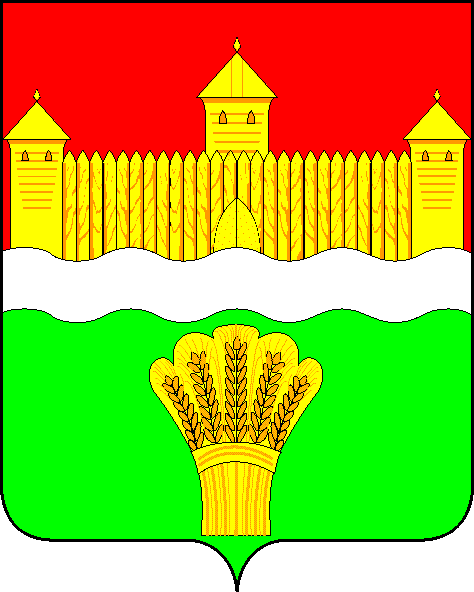 МУНИЦИПАЛЬНЫМ ИМУЩЕСТВОМ КЕМЕРОВСКОГО МУНИЦИПАЛЬНОГО ОКРУГА--------------------------------------------------------------------------------------650025, г. Кемерово, пр. Ленина, 5, тел.: (3842) 44-14-00, kumikem@mail.ru ИНН 4205153887, КПП 420501001ЗАЯВКА на участие в продаже муниципального имущества посредством публичного предложения(для юридических лиц)________________________________________________________________________________________________, (наименование организации)ОГРН______________________________ИНН________________________, в лице ___________________________________________________________________________________________________________________________действующего на основании__________________________________, телефон _________________________, именуемый в дальнейшем «Претендент»:1. Ознакомившись с извещением о проведении торгов по продаже муниципального имущества посредством публичного предложения:(УКАЗАТЬ НОМЕР ЛОТА И НАИМЕНОВАНИЕ ИМУЩЕСТВА_)_________________________________________________________________________________________________________________________________________________________________________________________________________________________________________________________________________________________________________________________________________________________________, опубликованном на официальном сайте Российской Федерации и в газете «Заря», на электронной торговой площадке sale.zakazrf.ru, а также изучив объект торгов, прошу принять настоящую заявку на участие в продаже муниципального имущества посредством публичного предложения, назначенного на_________________.2. Я осведомлен о порядке и сроках отзыва настоящей заявки, праве организатора торгов отказаться от проведения в продаже муниципального имущества посредством публичного предложения в сроки, установленные законодательством, и согласен с тем, что организатор не несёт ответственности за ущерб, который может быть причинен Претенденту отменой торгов, если данные действия предусмотрены федеральным законодательством и иными нормативными правовыми актами.3. Подписывая настоящую заявку, даю свое согласие на обработку персональных данных организатором торгов КУМИ Кемеровского муниципального округа  в целях приема, регистрации и рассмотрения заявок на участие в торгах и приложенных к ним документов, подготовки, проведения и документального оформления торгов, ведения переписки с субъектом персональных данных и иными лицами, получения сведений о субъекте персональных данных, необходимых для обработки его заявки и подведения итогов приема заявок, заключения договоров и протоколов по результатам подготовки и проведения торгов.4. Гарантирую достоверность сведений, указанных в заявке и приложенных к ней документах, претендент не находится в состоянии реорганизации, ликвидации, банкротства, его деятельность не приостановлена.5. Принимая решение об участии в торгах, обязуюсь:5.1. Выполнять правила и условия проведения торгов, указанные в извещении, а также условия договора купли-продажи муниципального имущества.5.2. В случае признания победителем торгов (единственным участником торгов при подаче заявления на заключение договора) обязуюсь:5.2.1. Заключить договор купли-продажи муниципального имущества в порядке и на условиях, указанных в протоколе итогов торгов.6. Мне известно, что: 6.1. В случае отказа (уклонения) победителя торгов от подписания договора купли-продажи муниципального имущества, оплаты цены предмета торгов, определенной по итогам торгов, за вычетом стоимости ранее внесенного задатка, сумма внесенного им задатка не возвращается.6.2. Настоящим  подтверждаю, что ознакомился с состоянием объекта торгов, претензий по качеству и состоянию объекта торгов не имею.7. При признании проигравшим в торгах, либо подачи заявления об отказе от участия в торгах, прошу перечислить внесенный мной задаток в размере ________________________ на следующие реквизиты: № расчетного счета ______________________________________________________________;наименование банка______________________________________________________________;БИК Банка_____________ ИНН Банка________________ КПП Банка_____________________.Подпись Претендента (его полномочного представителя)_____________________Дата «____»______2023г.Приложение №2        КОМИТЕТ ПО УПРАВЛЕНИЮ МУНИЦИПАЛЬНЫМ ИМУЩЕСТВОМ КЕМЕРОВСКОГО МУНИЦИПАЛЬНОГО ОКРУГА--------------------------------------------------------------------------------------650025, г. Кемерово, пр. Ленина, 5, тел.: (3842) 44-14-00, kumikem@mail.ru ИНН 4205153887, КПП 420501001ЗАЯВКА на участие в продаже муниципального имущества посредством публичного предложения (для физических лиц)Я __________________________________________________________________________________________, зарегистрованный(ая) по адресу:____________________________________________________________________,паспорт серии __________ номер ___________кем выдан_________________________________________________________________________________ дата выдачи ______________ телефон _________________________, именуемый(ая) в дальнейшем «Претендент», (заполняется при наличии представителя) в лице     _____________________________________________________________________________, действующего на основании _______________________________ от ______________________ №____________________:1. Ознакомившись с извещением о проведении торгов по продаже муниципального имущества посредством публичного предложения:(УКАЗАТЬ НОМЕР ЛОТА И НАИМЕНОВАНИЕ ИМУЩЕСТВА_)_________________________________________________________________________________________________________________________________________________________________________________________________________________________________________________________________________________________________________________________________________________________________, опубликованном на официальном сайте Российской Федерации и в газете «Заря», на электронной торговой площадке sale.zakazrf.ru, а также изучив объект торгов, прошу принять настоящую заявку на участие в продаже муниципального имущества посредством публичного предложения, назначенного на_________________.2. Я осведомлен о порядке и сроках отзыва настоящей заявки, праве организатора торгов отказаться от проведения в продаже муниципального имущества посредством публичного предложения в сроки, установленные законодательством, и согласен с тем, что организатор не несёт ответственности за ущерб, который может быть причинен Претенденту отменой торгов, если данные действия предусмотрены федеральным законодательством и иными нормативными правовыми актами.3. Подписывая настоящую заявку, даю свое согласие на обработку персональных данных организатором торгов КУМИ Кемеровского муниципального округа  в целях приема, регистрации и рассмотрения заявок на участие в торгах и приложенных к ним документов, подготовки, проведения и документального оформления торгов, ведения переписки с субъектом персональных данных и иными лицами, получения сведений о субъекте персональных данных, необходимых для обработки его заявки и подведения итогов приема заявок, заключения договоров и протоколов по результатам подготовки и проведения торгов.4. Гарантирую достоверность сведений, указанных в заявке и приложенных к ней документах, претендент не находится в состоянии реорганизации, ликвидации, банкротства, его деятельность не приостановлена.5. Принимая решение об участии в торгах, обязуюсь:5.1. Выполнять правила и условия проведения торгов, указанные в извещении, а также условия договора купли-продажи муниципального имущества.5.2. В случае признания победителем торгов (единственным участником торгов при подаче заявления на заключение договора) обязуюсь:5.2.1. Заключить договор купли-продажи муниципального имущества в порядке и на условиях, указанных в протоколе итогов торгов.6. Мне известно, что: 6.1. В случае отказа (уклонения) победителя торгов от подписания договора купли-продажи муниципального имущества, оплаты цены предмета торгов, определенной по итогам торгов, за вычетом стоимости ранее внесенного задатка, сумма внесенного им задатка не возвращается.6.2. Настоящим  подтверждаю, что ознакомился с состоянием объекта торгов, претензий по качеству и состоянию объекта торгов не имею.7. При признании проигравшим в торгах, либо подачи заявления об отказе от участия в торгах, прошу перечислить внесенный мной задаток в размере ________________________ на следующие реквизиты: № расчетного счета ______________________________________________________________;наименование банка______________________________________________________________;БИК Банка_____________ ИНН Банка________________ КПП Банка_____________________.Подпись Претендента (его полномочного представителя)_____________________Дата «____»______2023г.Приложение №3        КОМИТЕТ ПО УПРАВЛЕНИЮ МУНИЦИПАЛЬНЫМ ИМУЩЕСТВОМ КЕМЕРОВСКОГО МУНИЦИПАЛЬНОГО ОКРУГА--------------------------------------------------------------------------------------650025, г. Кемерово, пр. Ленина, 5, тел.: (3842) 44-14-00, kumikem @mail.ru ИНН 4205153887, КПП 420501001ОПИСЬ ПРЕДСТАВЛЕННЫХ ДОКУМЕНТОВна участие в продаже муниципального имущества посредством публичного предложенияПретендент - физическое лицо   юридическое лицо ФИО / Наименование претендента ____________________________________________________________________________________Наименование продаваемого имущества____________________________________________________________________________________Претендентом представлены следующие документы:Дата "_______" ____________20______ г.Подпись претендента________________________________________________№ п/пПредмет торговНачальная цена (цена первоначального предложения) (руб.)(без НДС)Задаток руб.Минимальная цена (цена отсечения) (руб.)Величина снижения цены (шаг понижения) (руб.) 10%Величина повышения цены (шаг аукциона), 10% (от шага понижения), (руб.)1Автомобиль UAZ PATRIOT,VIN XTT316300A0000358;регистрационный знак: A734XX42;марка, модель ТС: UAZ PATRIOT;наименование (тип ТС): легковые универсал;категория ТС (А, В, С, D, прицеп): В;год изготовления ТС: 2009;модель, № двигателя: 409040-93020053;шасси (рама) № 316300А0543446;кузов (кабина, прицеп) № 316300A0000358;Цвет кузова (кабины, прицепа): АВАНТЮРИН-МЕТАЛЛИК;мощность двигателя, л.с. (кВт) 128 /94,1;организация-изготовитель ТС (страна) Россия, ОАО «УАЗ»90 000,009 000,0045 000,009 000,00900,00Информация об имуществе по Лоту №1В результате визуального осмотра имущества выявлены следующие дефекты: очаги коррозии по всей площади кузова и днища автомобиля, а также на съемных деталях, местами присутствует сквозная и щелевая коррозия. Кузов и съемные элементы нуждаются в полной замене. Элементы подвески, пороги нуждаются в замене. Лакокрасочное покрытие автомобиля находится в неудовлетворительном состоянии, шины спущены.Двигатель автотранспортного средства находится в нерабочем состоянии, автомобиль не был в эксплуатации и не проходил техническое обслуживание более 2,5 лет до даты оценки.Общее техническое состояние оценивается как «неудовлетворительное» и составляет 90%.Информация об имуществе по Лоту №1В результате визуального осмотра имущества выявлены следующие дефекты: очаги коррозии по всей площади кузова и днища автомобиля, а также на съемных деталях, местами присутствует сквозная и щелевая коррозия. Кузов и съемные элементы нуждаются в полной замене. Элементы подвески, пороги нуждаются в замене. Лакокрасочное покрытие автомобиля находится в неудовлетворительном состоянии, шины спущены.Двигатель автотранспортного средства находится в нерабочем состоянии, автомобиль не был в эксплуатации и не проходил техническое обслуживание более 2,5 лет до даты оценки.Общее техническое состояние оценивается как «неудовлетворительное» и составляет 90%.Информация об имуществе по Лоту №1В результате визуального осмотра имущества выявлены следующие дефекты: очаги коррозии по всей площади кузова и днища автомобиля, а также на съемных деталях, местами присутствует сквозная и щелевая коррозия. Кузов и съемные элементы нуждаются в полной замене. Элементы подвески, пороги нуждаются в замене. Лакокрасочное покрытие автомобиля находится в неудовлетворительном состоянии, шины спущены.Двигатель автотранспортного средства находится в нерабочем состоянии, автомобиль не был в эксплуатации и не проходил техническое обслуживание более 2,5 лет до даты оценки.Общее техническое состояние оценивается как «неудовлетворительное» и составляет 90%.Информация об имуществе по Лоту №1В результате визуального осмотра имущества выявлены следующие дефекты: очаги коррозии по всей площади кузова и днища автомобиля, а также на съемных деталях, местами присутствует сквозная и щелевая коррозия. Кузов и съемные элементы нуждаются в полной замене. Элементы подвески, пороги нуждаются в замене. Лакокрасочное покрытие автомобиля находится в неудовлетворительном состоянии, шины спущены.Двигатель автотранспортного средства находится в нерабочем состоянии, автомобиль не был в эксплуатации и не проходил техническое обслуживание более 2,5 лет до даты оценки.Общее техническое состояние оценивается как «неудовлетворительное» и составляет 90%.Информация об имуществе по Лоту №1В результате визуального осмотра имущества выявлены следующие дефекты: очаги коррозии по всей площади кузова и днища автомобиля, а также на съемных деталях, местами присутствует сквозная и щелевая коррозия. Кузов и съемные элементы нуждаются в полной замене. Элементы подвески, пороги нуждаются в замене. Лакокрасочное покрытие автомобиля находится в неудовлетворительном состоянии, шины спущены.Двигатель автотранспортного средства находится в нерабочем состоянии, автомобиль не был в эксплуатации и не проходил техническое обслуживание более 2,5 лет до даты оценки.Общее техническое состояние оценивается как «неудовлетворительное» и составляет 90%.Информация об имуществе по Лоту №1В результате визуального осмотра имущества выявлены следующие дефекты: очаги коррозии по всей площади кузова и днища автомобиля, а также на съемных деталях, местами присутствует сквозная и щелевая коррозия. Кузов и съемные элементы нуждаются в полной замене. Элементы подвески, пороги нуждаются в замене. Лакокрасочное покрытие автомобиля находится в неудовлетворительном состоянии, шины спущены.Двигатель автотранспортного средства находится в нерабочем состоянии, автомобиль не был в эксплуатации и не проходил техническое обслуживание более 2,5 лет до даты оценки.Общее техническое состояние оценивается как «неудовлетворительное» и составляет 90%.Информация об имуществе по Лоту №1В результате визуального осмотра имущества выявлены следующие дефекты: очаги коррозии по всей площади кузова и днища автомобиля, а также на съемных деталях, местами присутствует сквозная и щелевая коррозия. Кузов и съемные элементы нуждаются в полной замене. Элементы подвески, пороги нуждаются в замене. Лакокрасочное покрытие автомобиля находится в неудовлетворительном состоянии, шины спущены.Двигатель автотранспортного средства находится в нерабочем состоянии, автомобиль не был в эксплуатации и не проходил техническое обслуживание более 2,5 лет до даты оценки.Общее техническое состояние оценивается как «неудовлетворительное» и составляет 90%.№ п/пНаименование документаКол-во экземпляровКол-во листов